Технічні специфікації 1. Газетаобсяг видання – 32 сторінки;наклад видання – 2500 примірників;формат видання – А3 (302х430 мм);друк 4+4, офсет, папір перероблений (вторинна сировина) 70 г/м2;скріплення – скріпка.2. Вкладка в газету з розкладомобсяг видання - 2 сторінки;наклад видання - 2500 примірників;формат видання – А3 (302х430 мм);друк 4+4, офсет, папір перероблений (вторинна сировина) 70 г/м2;скріплення - без скріпленняВ разі можливості друкувати різними способами, потрібно зазначити спосіб друку та ціну по кожному варіанту.2. Фестивальна програмкаобсяг видання – 160 сторінок;наклад видання – 1000 примірників;формат видання – обкладинка 170х240 мм, післяобрізний формат блоку 165х240 мм, роздільник 176х240 мм (170 мм + ушко 6 мм);друк 4+4, / обкладинка 4+4, офсет,  папір для обкладинки мелований 350 г/м2, папір для внутрішнього блоку матовий мелований 120-150 г/м2, папір для роздільників мелований матовий 300-350 г/м2 або офсетний 350 г/м2; захисний матовий лак / 8 роздільників (8 різних висічок);скріплення – спіраль.Приклад висічки для роздільників: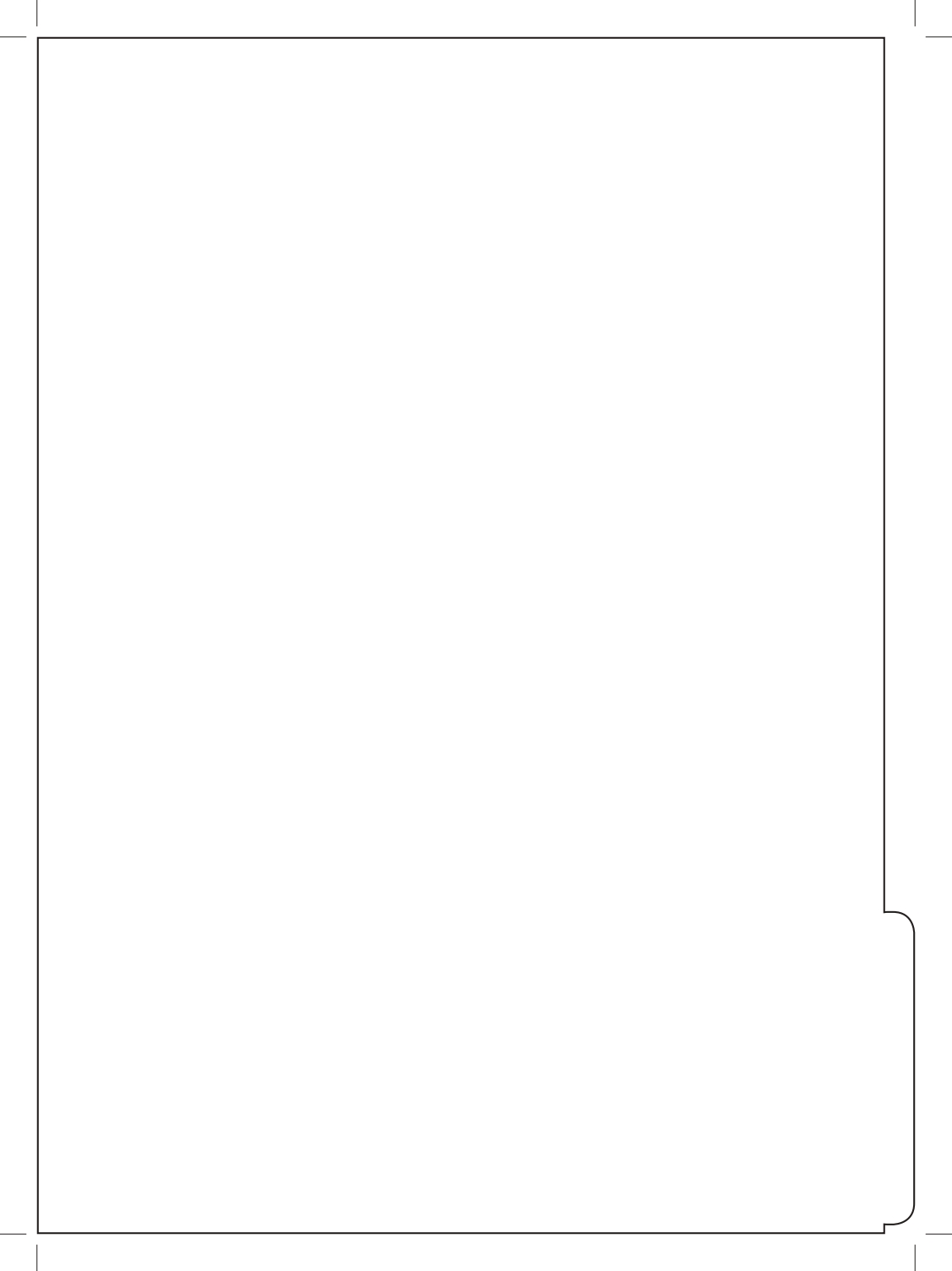 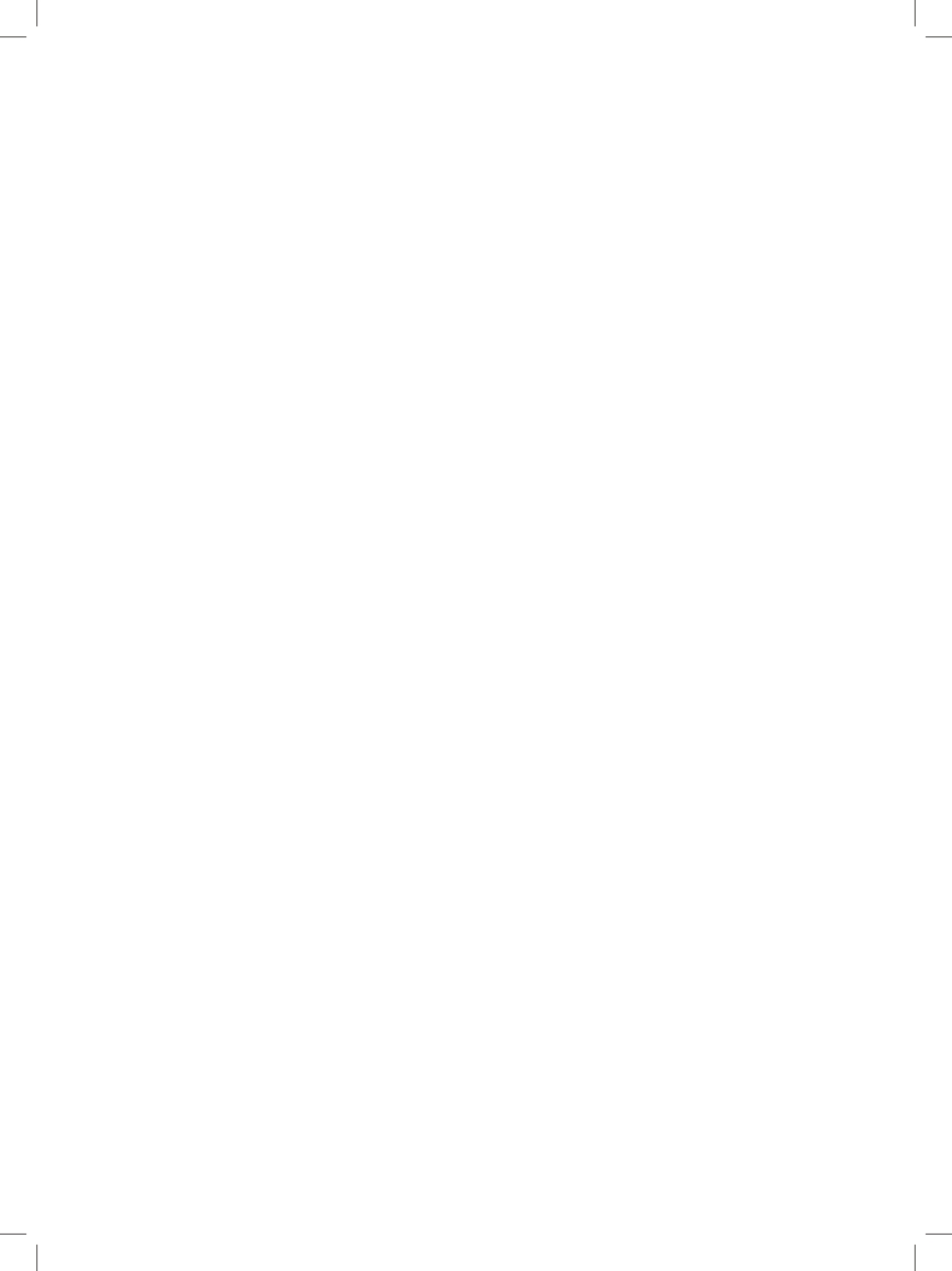 3. Індустрійний гідобсяг видання – 56 сторінок;наклад видання – 250 примірників;формат видання – А6;друк 1+1, / обкладинка 4+1, офсет, папір із сертифікацією FSC (маркування сталого походження деревини) немелований 120-150г/м2, обкладинка – 350 г/м2, ;скріплення – скоби.В разі можливості друкувати різними способами, потрібно зазначити спосіб друку та ціну по кожному варіанту.Додаткові умови:Можливість зберігання частини публікацій на складі у виконавця до моменту пересилки на фестиваль. Адреса: м. Київ, вул. Костянтинівська, 26.Кінцевий термін пересилки на фестиваль: 19 березня 2020-го року. 